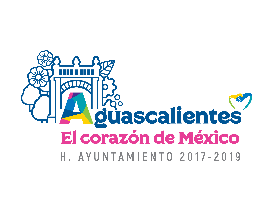 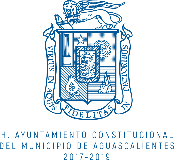 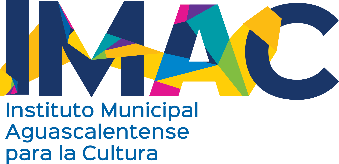 INSTITUTO MUNICIPAL AGUASCALENTENSE PARA LA CULTURAREGISTRO DEL PROVEEDORREQUISITOS QUE DEBERAN ACOMPAÑAR CON EL FORMATO SON:PARA PRESTACION DE SERVICIOS PERSONALES Y/O PROFESIONALES (PERSONAS FISICAS):COPIA DE CREDENCIAL DE ELECTORCOPIA DE CURPCOPIA DE ACTA DE NACIMIENTOCOPIA DE COMPROBANTE DE DOMICILIOCOPIA DE ALTA DE R.F.C.COPIA DEL RECIBO O FACTURA CON LA QUE HABRA DE EFECTUARSE EL COBROCOPIA DE CURRICULUMNUMERO DE CUENTA Y CLABE DEL BANCO AL QUE HABRA QUE DEPOSITAREN CASO DE SER UN TERCERO QUIEN HABRA DE REPRESENTAR A QUIEN SE VAYA A CONTRATAR DEBERA TRAER ADICIONALMENTE UN CONTRATO DE SESION DE DERECHOS NOTARIADA, O EN SU CASO ACREDITAR LA TITURALIDAD Y EL PODER PARA FIRMAR EL CONTRATO Y COBRAR.PERSONAS MORALES PARA PERSONAS MORALES:COPIA DE ACTA CONSTITUTIVACOPIA DE CREDENCIAL DE ELECTOR DEL REPRESENTANTE LEGALCOPIA DE OTORGAMIENTO DE PODER AL REPRESENTANTE LEGALCOPIA DE CURPCOPIA DE ACTA DE NACIMIENTOCOPIA DE COMPROBANTE DE DOMICILIOCOPIA DE ALTA DE R.F.C.COPIA DEL RECIBO O FACTURA CON LA QUE HABRA DE EFECTUARSE EL COBRONUMERO DE CUENTA Y CLABE DEL BANCO AL QUE HABRA QUE DEPOSITARNombre Publicitario:Actividad Comercial:Teléfono:Teléfono 2:Celular:Nombre Del Contacto:Nombre Del Contacto:Correo Electrónico:Representante Legal:CURP:Datos Fiscales De La EmpresaDatos Fiscales De La EmpresaRFC:Nombre O Razón Social:DOMICILIO FISCALDOMICILIO FISCALCalle:Numero:Colonia:Estado:Municipio:Código Postal:DOMICILIO LEGALDOMICILIO LEGALCalle:NumeroColonia:Estado:Municipio:Código Postal:DATOS BANCARIOSDATOS BANCARIOSBanco:Clabe Bancaria:Numero De Sucursal:CLABE: Es Un Código Implementado Por Los Bancos Mexicanos Para Efectuar Depósitos Y Pagos A Través De Medios Electrónicos. Esta Clabe Está Compuesta Por 18 Dígitos E Incluye El Código Del Banco Y La Plaza, El Número De Cuenta Del Cliente Y Un Digito VerificadorCLABE: Es Un Código Implementado Por Los Bancos Mexicanos Para Efectuar Depósitos Y Pagos A Través De Medios Electrónicos. Esta Clabe Está Compuesta Por 18 Dígitos E Incluye El Código Del Banco Y La Plaza, El Número De Cuenta Del Cliente Y Un Digito VerificadorNOMBRE Y FIRMA DEL SOLICITANTESELLO DE RECIBIDO